                              государственное бюджетное общеобразовательное учреждение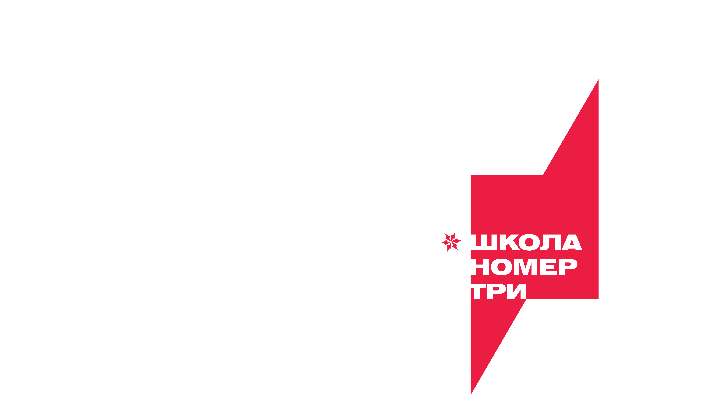 Ненецкого автономного округа «Средняя школа № 3»(ГБОУ НАО «СШ № 3»)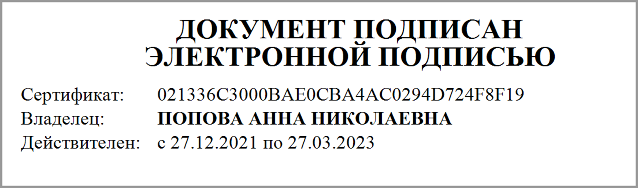 Рабочая программапо экономикедля учащихся 10-11классовна 2022-2023 уч.год                                                                                                                                                                                 Учитель: географииГБОУ НАО «СШ № 3»Тютюнникова Е.А.                                                                                                                                                    2022 годПОЯСНИТЕЛЬНАЯ ЗАПИСКАПланирование составлено на основе:  Федерального компонента государственного стандарта среднего (полного) общего образованияМетодических рекомендаций/ Королева Г.Э. Экономика: 10-11 классы: проектирование учебного курса. – М.: Вентана-Граф, 2019Учебный предмет входит в образовательную область: естественнонаучнаяРабочая программа рассчитана на 2 года обучения.Цели программы:Формирование базового уровня экономической грамотности, необходимого для социальной и профессиональной ориентации учащихся.Формирование культуры экономического мышления.Выработка практических навыков принятия экономических решений.Задачи:Вооружить учащихся необходимыми теоретическими знаниями и практическими умениями в области экономически.Развить экономическую  культуру учащихся;Формировать мировоззрение.За основу рабочей  программы «Основы экономики» взята программа для учащихся 10-11-х классов (авторы – Королева Г.Э. Экономика: 10-11 классы: проектирование учебного курса: методические рекомендации. – М.: Вентана-Граф, 2019 – 96с.): 34 часа – изучение курса в 10 и 11 классе. Данная программа модифицирована: на изучение курса отводится 68 часов за два года (10-11-й классы).Рабочая программа предусматривает формирование у учащихся общеучебных умений и навыков, универсальных способов деятельности и ключевых компетенций. В этом направлении приоритетами для учебного предмета «Экономика» на этапе среднего (полного)  общего образования являются:объяснение изученных положений на предлагаемых конкретных примерах;решение познавательных и практических задач, отражающих типичные экономические ситуации;применение полученных знаний для определения экономически рационального поведения и порядка действий в конкретных ситуациях;умение обосновывать суждения, давать определения, приводить доказательства;              поиск нужной информации по заданной теме в источниках различного типа и извлечение необходимой информации из источников, созданных в различных знаковых системах     (текст, таблица, график, диаграмма, аудиовизуальный ряд и др.). Отделение основной информации от второстепенной, критическое оценивание достоверности полученной информации, передача содержания информации адекватно поставленной цели (сжато, полно, выборочно);выбор вида чтения в соответствии с поставленной целью (ознакомительное, просмотровое, поисковое и др.);работа с текстами различных стилей, понимание их специфики; адекватное восприятие языка средств массовой информации;самостоятельное создание алгоритмов познавательной деятельности для решения задач творческого и поискового характера; участие в проектной деятельности, владение приемами исследовательской деятельности, элементарными умениями прогноза (умение отвечать на вопрос: «Что произойдет, если...»);пользования мультимедийными ресурсами и компьютерными технологиями для обработки, передачи, систематизации информации, создания баз данных, презентации результатов познавательной и практической деятельности;владение основными видами публичных выступлений (высказывания, монолог, дискуссия, полемика), следование этическим нормам и правилам ведения диалога (диспута).Программа призвана помочь осуществлению выпускниками  осознанного выбора путей продолжения образования или будущей профессиональной деятельности.Не менее 25% учебного времени отводится на самостоятельную работу учащихся, позволяющую им приобрести опыт познавательной и практической деятельности. Минимальный набор выполняемых учащимися работ включает в себя:работу с источниками экономической информации, с использованием современных средств коммуникации (включая ресурсы Интернета);критическое осмысление актуальной экономической информации, поступающей из разных источников, формулирование на этой основе собственных заключений и оценочных суждений; решение познавательных и практических задач, отражающих типичные экономические ситуации;освоение типичных экономических ролей через участие в обучающих играх и тренингах, моделирующих ситуации из реальной жизни (в школе, общественных местах и т.п.); применение полученных знаний для определения экономически рационального, правомерного и социально одобряемого поведения;аргументированную защиту своей позиции, оппонирование иному мнению через участие в дискуссиях, диспутах, дебатах о современных социальных проблемах;написание творческих работ по экономическим вопросам.На уроках используются следующие формы организации учебного процесса и формы контроля ЗУН: устный контроль (ответ на вопрос, фронтальный опрос, анализ ситуации), письменный контроль (тест, решение задач, эссе, ответ на вопрос). УМК:Королева Г.Э. Экономика: 10-11 классы: учебник для учащихся общеобразовательных учреждений. – Г.Э. Королева, Т.В. Бурмистрова. – М: Вентана-Граф, 2019. – 192с.Королева Г.Э. Экономика: 10-11 классы: практикум для учащихся общеобразовательных учреждений: в 2ч. – М.: Вентана-Граф, 2019. – 64с.Нормативные документы:- Обязательный минимум содержания образования федерального компонента государственного стандарта общего образования;- Конституция РФ;- Закон РФ «ОБ образовании»;- Национальная доктрина развития образования;- Концепция модернизации российского образования на период до 2015года;- Государственный образовательный стандарт. Федеральный         компонент. Региональный компонент;- Примерные программы основного общего образования.Учебный планСодержание учебного материалаЧасть 1. Экономика и человек. Экономика фирмыТема 1. Главная проблема экономики. Потребности. Блага. Факторы производства. Доходы собственников факторов производства. Ограниченность . Экономика как наука. Выбор. Альтернативная стоимость. Производственные возможности общества.Тема 2. Типы экономических систем. Экономическая система. Главные вопросы экономики. Типы экономических систем. Случаи несостоятельности рынка. Смешанная экономическая система.Тема 3. Рыночный механизм. Закон спроса. Спрос и величина спроса. Неценовые факторы спроса. Закон предложения. Предложение и величина предложения. Неценовые факторы предложения. Равновесная цена. Равновесное количество. Равновесная выручка. Нарушение рыночного равновесия. Тема 4. Конкуренция и ее виды. Понятие конкуренции. Совершенная конкуренция. Монополистическая конкуренция. Олигополия. Монополия.Тема 5. Формы организации бизнеса. Индивидуальная деятельность. Хозяйственные товарищества и общества. Акционерное общество. Сравнительные преимущества и недостатки отдельных форм организации бизнеса.Тема 6. Экономика фирмы. Выручка, издержки, прибыль фирмы. Виды издержек фирмы: постоянные, переменные, средние.Тема 7. Источники финансирования фирмы. Внутренние внешние источники финансирования. Виды ценных бумаг. Надежность и доходность ценных бумаг. Тема 8. Бизнес-план предприятия. Элементы бизнес-плана: сфера деятельности предприятия, рынки сбыта продукции, конкуренция, план маркетинга, план производства, финансовый план.Тема 9. Рынок труда. Особенности рынка труда. Заработная плата. Человеческий капитал. Производительность труда. Факторы производительности труда.Тема 10. Семейный бюджет. Бюджет семьи. Доходы и расходы семьи. Закон Энгеля. Неравномерность распределения доходов. Кривая Лоренца. Индекс Джини.Часть 2. Государство и экономикаТема 11. Предмет макроэкономики. Вопросы макроэкономики. Макроэкономические агенты и их экономические цели. Макроэкономические рынки. Экономический кругооборот.Тема 12. Валовой внутренний продукт. Валовой внутренний продукт. Структура ВВП. Уровень благосостояния. Номинальный и реальный ВВП.Тема 13. Экономический рост. Экономический цикл. Содержание экономического роста. Факторы экономического роста. Фазы экономического цикла. Причины и виды экономических циклов.Тема 14. Денежное обращение. Деньги. Виды денег. Качества денег. Функции денег. Ликвидность. Тема 15. Инфляция. Уравнение обмена. Типы и виды инфляции. Стагфляция, дефляция, дезинфляция. Социально-экономические последствия инфляции. Тема 16. Банковская система. Банковская система. Функции коммерческого банка. Функции Банка России. Монетарная политика Банка России. Другие финансовые организации.Тема 17. Роль государства в экономике. Экономические функции государства. Общественные товары и услуги. Государственный бюджет. Источники финансирования дефицита бюджета. Бюджетно-налоговая политика государства.Тема 18. Налоги. Функции налогов. Элементы налога. Налоги прямые и косвенные. Виды налогов. Кривая Лаффера. Системы налогообложения. Тема 19. Занятость и безработица. Структура населения страны. Рабочая сила. Виды безработицы. Уровень безработицы.Тема 20. Международная торговля. Абсолютное преимущество. Сравнительное преимущество. Современные тенденции развития мирового хозяйства. Формы экономической интеграции. Протекционизм.Требования к уровню подготовки выпускниковВ результате изучения экономики на базовом уровне ученик должензнать/пониматьфункции денег, банковскую систему, причины различий в уровне оплаты труда, основные виды налогов, организационно-правовые формы предпринимательства, виды ценных бумаг, факторы экономического роста;уметьприводить примеры: факторов производства и факторных доходов, общественных благ, российских предприятий разных организационных форм, глобальных экономических проблем;описывать: действие рыночного механизма, основные формы заработной платы и стимулирования труда, инфляцию, основные статьи госбюджета России, экономический рост, глобализацию мировой экономики;объяснять: взаимовыгодность добровольного обмена, причины неравенства доходов, виды инфляции, проблемы международной торговли;использовать приобретенные знания и умения в практической деятельности и повседневной жизни для:получения и оценки экономической информации;составления семейного бюджета;оценки собственных экономических действий в качестве потребителя, члена семьи и гражданина.Критерии оценки знаний«НАО»«Коррупция»КАЛЕНДАРНО-ТЕМАТИЧЕСКОЕ ПЛАНИРОВАНИЕ 10 КЛАССКАЛЕНДАРНО-ТЕМАТИЧЕСКОЕ ПЛАНИРОВАНИЕ 11 КЛАССИнформационное обеспечение обученияПеречень рекомендуемых учебных изданий, Интернет-ресурсов, дополнительной литературыДля обучающихсяВолков О.И., Скляренко В.К. Экономика предприятия. – М., 2002.Гомола А.И. Гражданское право: учебник для студ. сред. проф. учеб. заведений. – 5-е изд., испр. и доп. – М., 2007.Гомола А.И. Профессии в сфере экономики и управления: учеб. пособ. – М., 2007.Гомола А.И. Бизнес-планирование. Уч. пособие для СПО. – М., 2005.Гомола А.И., Кириллов В.Е., Кириллов С.В.Бухгалтерский учет. Учебник. – 3-е изд., испр. и доп. – М., 2006.Гражданский кодекс РФ с изменениями и дополнениями. – М., 2004.Грузинов В.П. Экономика предприятия. – М., 2002.Грязнова А.Г., Юданов А.Ю., ред. Микроэкономика: практический подход. (Managerial Economics) – М., 2007.Камаев В.Д. Экономическая теория: краткий курс: учебник. – 2-е изд., стер. – М., 2007.Кожевников Н.Н. Основы экономики. Учебник для ссузов. – М., 2005.Нуреев Р.М. Курс микроэкономики. – М., 2008.Сафонов Н.А. Экономика предприятия. – М., 2002.Слагода В.Г. Экономическая теория: уч. пособие. – 2-е изд., испр. и доп. – М., 2005.Соколинский В.М. Экономическая теория: уч. пособие. – 3-е изд., стер. – КноРус, 2007.Соколова С.В. Основы экономики. Учебник для НПО. – М., 2002.Соколова С.В. Основы экономики. Рабочая тетрадь к учебнику для НПО. – М., 2002.Тарасевич Л.С., Гребенников П.И., Леусский А.И. Микроэкономика. Учебник. – М., 2006.Череданова Л.Н. Основы экономики и предпринимательства. Учебник для НПО. – М., 2004.Чуев И.Н., Чуева Л.Н. Экономика предприятия: Учебник. – 4-е изд., перераб. и доп. – М., 2007.Экономика предприятия (фирмы): Практикум/ Под ред. проф. О.И. Волкова, проф. В.Я. Позднякова. – М., 2007.Для преподавателейСергеев И.В., Веретенникова И.И. Экономика организаций (предприятий): учеб. / под ред. И.В. Сергеева. – 3-е изд., перераб. и доп. – М., 2007.Черемных Ю.Н. Микроэкономика. Продвинутый уровень: Учебник. – М., 2008.Экономика организации (предприятия): учебник/ под ред. Н.А. Сафронова. – 2-е изд., перераб. и доп. – М., 2007.Экономика предприятия: Учебник / под ред. проф. В.Я. Горфинкеля, проф. В.А. Швандара. – 4-е изд., перераб. и доп. – М., 2007.Экономическая теория / под ред. А.И. Добрынина, Л.С. Тарасевича, 3-е изд. – СПб., 2007.Информационно - методическая и Интернет поддержка:Черкасова В.А. Книга для чтения по экономике для преподавателей экономики (архивированный файл в формате MS Word — ZIP, 111 Kb)адрес в Интернете — http://www.ilipsits-marketing.eom/state/AB:navID.45/ AC:1.1606873838/AA:navID.45/1606876332; Липсиц В.И. Книга для чтения по экономике для учащихся 9 класса общеобразовательной школы (архивированный файл в формате MS Word — ZIP, 197 Kb)адрес в Интернете — http://ilipsits-marketing.eom/state/AB:navID.45/ АC:1.1606873838/AA:naviD.45/1606876861;Липсиц В.И. Хрестоматия по экономике для учащихся 10 класса общеобразовательной школы (архивированный файл в формате MS Word — ZIP, 119 Kb)Адрес в Интернете—http://ilipsits-marketing.eom/state/AB:navID.45/ АС:1.1606873838/AA:navID.45/1606876229.http://www.ecsocman.edu.ru — образовательный портал «Экономика, социология - менеджмент». Ведется преподавателями ГУ — Высшей школы экономики. Содержит огромный объем материалов (в том числе полнотекстовых) по всем основным аспектам экономической науки, социологии и менеджмента. Использование материалов бесплатное;http://www.akdi.ru — агентство консультаций и деловой информации «Экономика"http://www.eeg.ru — макроэкономическая статистика России на сайте Экономической экспертной группы Министерства финансов Российской Федерации;http://www.vedi.ru/statbase.htm#l — макроэкономическая статистика России на дате аналитической лаборатории «Веди»;http://www.nns.rn/analytdoc/anal2.html — аналитические доклады по экономическим проблемам России на сайте Национальной электронной библиотеки;http://www.online.rn/sp/iet/trends/ — обзоры состояния экономики России на дате Института экономики переходного периода;http://www.exin.ru/test/doc.html — аналитические доклады по экономическим проблемам России на сайте Экспертного института;http://referats-tv.stars.ru/link/ — перечень информационных ресурсов Интернета (в том числе по экономике) в помощь учащимся;Библиотека Либертариума    http://www.libertarium.ru/libertarium/library — представлены книги и статьи Мизеса, Хайека, других авторов, несколько сборников, а также отдельные статьи;Библиотека на сайте Europrimex Corp.http://www.europrimex.com/education/center_line.htm — On-line—учебники, статьи и обзоры по различным аспектам бизнеса;Е-Management  http://e-management.newmail.ru/ — полнотекстовые публикации по вопросам экономики, менеджмента и маркетинга на предприятии;Институт экономики переходного периодаhttp://www.iet.ru/ — книги, статьи по проблемам экономики переходного периода:Marketinghttp://www.marketing.spb.ru/ — сайт, посвященный вопросам маркетинга: учебные пособия, монографии, статьи, программное обеспечение, конференции маркетологов;Корпоративные финансыhttp://www.cfm.ru/ — теория и практика финансового анализа, инвестиции, менеджмент, финансы. Антикризисное пособие. Архивы журнала «Аудит и финансовый анализ». Бизнес-планы реальных предприятий. Программы инвестиционного анализа и управления проектами:Библиотека научных работ на сайте Бандурина А.В.http://science.newmail.ru/ — в библиотеку включены дипломы, докторские и кандидатские диссертации, учебники, книги и статьи разных авторов;Библиотека научных работ на сайте Бандурина А. В.http://www.fiper.ru/ — на сайте находится справочник «Социально-экономические проблемы России» и серия брошюр «Просто о сложном», построенных в форме «вопрос—ответ».Кризис мирового капитализма. Джордж Соросhttp://capitalizm.narod.ru/ — книга для всех, кого интересуют проблемы экономики, деятельность политиков и их советников — специалистов исследовательских институтов и аналитических ведомств, специалистов по финансам;История экономической мысли (eng)  http://socserv2.socsci.mcmaster.ca/~econ/ugcm/3113/ — тексты книг классиков экономической теории на английском языке.СОГЛАСОВАНО
на МО естественно-научного циклаГБОУ НАО «СШ № 3»
(протокол от 30.08.2022 № 1)УТВЕРЖДЕНО
директор ГБОУ НАО «СШ № 3»
приказ от 30.08.2022 № 137Четверть/количество недель/количество часов в неделю/всегоНазвание темыКоличество часовПрактические работы10 класс10 класс10 класс10 класс1 четверть/8 недель 3 дня/1 час/8 часовЭкономика и человек. Экономика фирмы.321 четверть/8 недель 3 дня/1 час/8 часовГлавная проблема экономики5Производственные возможности1 четверть/8 недель 3 дня/1 час/8 часовТипы экономических систем2Экономическая система2 четверть/7 недель 4 дня /1 час/7 часовРыночный механизм7Решение задач по теме «Рыночное равновесие»2 четверть/7 недель 4 дня /1 час/7 часовКонкуренция и ее виды23 четверть/10 недель 1 день /1 час / 10 часовФормы организации бизнеса23 четверть/10 недель 1 день /1 час / 10 часовЭкономика фирмы3Расчет экономических показателей фирмы3 четверть/10 недель 1 день /1 час / 10 часовИсточники финансирования фирмы23 четверть/10 недель 1 день /1 час / 10 часовБизнес-план предприятия3Создаем фирму Презентация бизнес–планов4 четверть/8недель/1 час/8 часовРынок труда24 четверть/8недель/1 час/8 часовСемейный бюджет411 класс11 класс11 класс11 класс1 четверть/8 недель 3 дня/1 час/9 часовГосударство и экономика321 четверть/8 недель 3 дня/1 час/9 часовПредмет макроэкономики21 четверть/8 недель 3 дня/1 час/9 часовВВП3Решение задач на измерение ВВП1 четверть/8 недель 3 дня/1 час/9 часовЭкономический рост. Экономический цикл32 четверть/7 недель 4дня /1 час/7 часовДенежное обращение32 четверть/7 недель 4дня /1 час/7 часовИнфляция3Решение задач на определение уровня инфляции2 четверть/7 недель 4дня /1 час/7 часовБанковская система23 четверть/10 недель 1 день/1 час / 10 часовРоль государства в экономике3Оценка бюджета государства3 четверть/10 недель 1 день/1 час / 10 часовНалоги33 четверть/10 недель 1 день/1 час / 10 часовЗанятость и безработица3Уровень безработицы4 четверть/8 недель/1 час/ 8часовМеждународная торговля34 четверть/8 недель/1 час/ 8часовЭкономика современной России44 четверть/8 недель/1 час/ 8часовРезерв учебного времени4ИТОГО68Оценка – это определение степени усвоения обучаемыми знаний, умений и навыков в соответствии с требованиями программ обучения и руководящими документами обучения.«ОТЛИЧНО» - ставится в том случае, если обучаемый подходить к событиям общественной и политической жизни с экономической точки зрения, используя различные источники информации, развил экономическое мышление, потребность в получении экономических знаний, освоил основные знания об экономической деятельности людей, экономике России, последовательно и исчерпывающе отвечает на поставленные вопросы, а при выполнении практической работы – если задание выполнено правильно и в установленное нормативом время (при отсутствии нормативов – уверенно и быстро). «ХОРОШО» - ставится в том случае, если обучаемый подходить к событиям общественной и политической жизни с экономической точки зрения, используя различные источники информации, развил экономическое мышление, потребность в получении экономических знаний, освоил основные знания об экономической деятельности людей, экономике России;последовательно и исчерпывающе отвечает на поставленные вопросы, а при выполнении практической работы – если задание выполнено правильно, но допускались ошибки, не отразившиеся на качестве выполненной работы.«УДОВЛЕТВОРИТЕЛЬНО» - ставится при условии, если обучаемый знает лишь основной материал по экономической теории, путается в знаниях об экономической деятельности людей, а на заданные вопросы отвечает недостаточно четко и полно, а при выполнении практической работы – если задание выполнено, но допускались ошибки, не отразившиеся на качестве выполненной работы.«НЕУДОВЛЕТВОРИТЕЛЬНО» - ставится в том случае, когда обучаемый не смог достаточно полно и правильно ответить на поставленные вопросы, не знает экономической теории, а при выполнении практической работы – если задание не сделано или допущены ошибки, влияющие на качество выполненной работы.Требования к оценке:- оценка должна быть объективной и справедливой, ясной и понятной для обучаемого,- оценка должна выполнять стимулирующую функцию,- оценка должна быть всесторонней.При оценке знаний нужно учитывать:- объем знаний по учебному предмету (вопросу),- понимание изученного, самостоятельность суждений, убежденность в излагаемом,- степень систематизации и глубины знаний,- действенность знаний, умение применять их с целью решения практических задач.При оценке навыков и умений учитываются:- содержание навыков и умений,- точность, прочность, гибкость навыков и умений,- возможность применять навыки и умения на практике,- наличие ошибок, их количество, характер и влияние на работ№ урокаТема урокаТема разделаДата проведения4 (10 класс)Проблема выбора.Экономика и человек. Экономика фирмы.28 (11 класс)Валютный рынокГосударство и экономика30(11 класс)Международная торговляГосударство и экономика№ урокаТема урокаТема разделаДата проведения19 (10 класс)Что такое взяткаФормы организации бизнеса30 (10 класс)Когда все в твоих рукахСемейный бюджет16 (11 класс)Под законом справедливостиБанковская система18 (11 класс)Властные полномочияРоль государства в экономике№ п/пНазвание темы урокаВид урокаЭлементы обязательного минимума образованияЭлементы обязательного минимума образованияТребования к уровню подготовки обучающихсяТребования к уровню подготовки обучающихсяФормы контроляФормы контроляКОУДомашнее заданиеДатаДата1ВведениеЗнакомство с предметомЗадачи, структура и содержание курса. Источники знанийЗадачи, структура и содержание курса. Источники знанийВводная беседаВводная беседаСтр. 7-8 учебникаЭкономика и человек. Экономические фирмы.Экономика и человек. Экономические фирмы.Экономика и человек. Экономические фирмы.Экономика и человек. Экономические фирмы.Экономика и человек. Экономические фирмы.Экономика и человек. Экономические фирмы.Экономика и человек. Экономические фирмы.Экономика и человек. Экономические фирмы.Экономика и человек. Экономические фирмы.Экономика и человек. Экономические фирмы.Экономика и человек. Экономические фирмы.Экономика и человек. Экономические фирмы.Экономика и человек. Экономические фирмы.2Что изучает экономика Изучение нового материалаЭкономика как система хозяйственной жизни общества. Экономическая наука (экономика) как наука о закономерностях хозяйственной жизни общества. Понятие о микро- и макроэкономике и круг изучаемых ими проблем. Потребности людей и их виды. Причины, по которым потребности людей не могут быть удовлетворены полностью. Знать основные положения урока. Уметь анализировать, делать выводы, отвечать на вопросы.Знать определения понятий: «экономика как наука», «потребности», «блага».Знать основные положения урока. Уметь анализировать, делать выводы, отвечать на вопросы.Знать определения понятий: «экономика как наука», «потребности», «блага».Заполнение таблицы «Потребности», схему «Классификация благ»Заполнение таблицы «Потребности», схему «Классификация благ»§1, стр. 9-12§1, стр. 9-123Факторы производства. Ограниченность ресурсов.Комбинированный Факторы производства: труд, земля, капитал, предпринимательство.Понятие об абсолютной и относительной ограниченности ресурсов. Основные виды ограниченных ресурсов производства.Знать    определение    «ограниченности ресурсов», «факторы производства». Показывать какие доходы могут принести различные факторы производства.Знать    определение    «ограниченности ресурсов», «факторы производства». Показывать какие доходы могут принести различные факторы производства.Заполнение схемы «Факторы производства и доходы собственников». Заполнение схемы «Факторы производства и доходы собственников». §1, стр. 13-16§1, стр. 13-164Проблема выбораИзучение нового материалаВыбор. Альтернативная стоимость.Уметь: оценивать сделанный выбор с учетом ценности благ, от которых отказались; объяснять выгоды обменаУметь: оценивать сделанный выбор с учетом ценности благ, от которых отказались; объяснять выгоды обменаФронтальный и индивидуальный опрос.Фронтальный и индивидуальный опрос.НАОНАО§2, стр. 17-18§2, стр. 17-185Производственные возможностиПрактикум Кривая производственных возможностей. Взаимозаменяемость ресурсов.Уметь: анализировать  целенаправленность   экономических   решений.  Уметь применять полученные знания по теме при решении задач, выполнении упражнений.Уметь: анализировать  целенаправленность   экономических   решений.  Уметь применять полученные знания по теме при решении задач, выполнении упражнений.Работа по вопросам стр. 6,8-11 раб тетради.Работа по вопросам стр. 6,8-11 раб тетради.§2, стр.18-23Кроссворд «Основные экономические понятия»§2, стр.18-23Кроссворд «Основные экономические понятия»6Экономическая система Изучение нового материала. Практикум.Экономическая система. Главные вопросы экономики. Типы экономических систем. Признаки традиционной системы. Признаки рыночной экономики.Давать определение понятия «экономическая система». Характеризовать главные вопросы экономики. Называть признаки экономических систем. Объяснять роль прибыли в рыночной экономической системе.Давать определение понятия «экономическая система». Характеризовать главные вопросы экономики. Называть признаки экономических систем. Объяснять роль прибыли в рыночной экономической системе.Заполнение схемы «признаки традиционной экономики», «признаки централизованной экономики», «Признаки рыночной экономики»Заполнение схемы «признаки традиционной экономики», «признаки централизованной экономики», «Признаки рыночной экономики»§3стр. 23-27§3стр. 23-277Смешанная экономическая система.Комбинированный урок.Смешанная экономическая система. Случаи несостоятельности рынка.Показывать необходимость в смешанной экономической системе. Приводить примеры случаев несостоятельности рынка.Показывать необходимость в смешанной экономической системе. Приводить примеры случаев несостоятельности рынка.Заполнение схемы «Случаи несостоятельности рынка», «Формирование экономических систем», «Экономический кругооборот». Задания стр. 16-17Заполнение схемы «Случаи несостоятельности рынка», «Формирование экономических систем», «Экономический кругооборот». Задания стр. 16-17§3стр.27-30, тест, стр18§3стр.27-30, тест, стр188СпросУрок изучения нового материалаСпрос. Шкала спроса. Кривая спроса. Величина спроса. Закон спроса. Дать определение понятий «спрос», «дефицитный спрос», «цена». Формулировать закон спроса. Строить кривую спроса. Называть факторы изменяющие спрос.Дать определение понятий «спрос», «дефицитный спрос», «цена». Формулировать закон спроса. Строить кривую спроса. Называть факторы изменяющие спрос.Работа с графиками спроса.Работа с графиками спроса.§4, стр. 30-33§4, стр. 30-339Неценовые факторы спроса.Комбинированный Неценовые факторы спроса.Научится приводить примеры неценовых факторов спроса.Научится приводить примеры неценовых факторов спроса.Заполнение схемы стр. 21 «Неценовые факторы спроса»Заполнение схемы стр. 21 «Неценовые факторы спроса»§4, стр. 33-37§4, стр. 33-3710Предложение Изучение нового материалаПредложение. Шкала предложения. Кривая предложения. Величина предложения . Закон предложения Дать определение понятий «предложение», «избыточное предложение», «цена». Формулировать закон предложения. Строить кривую предложения. Называть факторы изменяющие предложение.Дать определение понятий «предложение», «избыточное предложение», «цена». Формулировать закон предложения. Строить кривую предложения. Называть факторы изменяющие предложение.Работа с графиками предложения.Работа с графиками предложения.§5, стр. 37-40§5, стр. 37-4011Неценовые факторы предложенияКомбинированныйНеценовые факторы предложенияНаучится приводить примеры неценовых факторов спроса.Научится приводить примеры неценовых факторов спроса.Заполнение схемы на стр. 24 «Неценовые факторы предложения»Заполнение схемы на стр. 24 «Неценовые факторы предложения»§5, стр. 40-44§5, стр. 40-4412Рыночное равновесиеИзучение нового материала.Рыночное равновесие. Равновесная цена. Равновесное количество. Равновесная выручка продавца.Объяснять роль равновесной цены как результата взаимодействия закона спроса и предложения. Характеризовать рыночное равновесие. Показывать, как изменения в спросе или предложении влияют на рыночную цену.Объяснять роль равновесной цены как результата взаимодействия закона спроса и предложения. Характеризовать рыночное равновесие. Показывать, как изменения в спросе или предложении влияют на рыночную цену.Работа с графиками стр. 26 в рабочей тетради. Фронтальный и индивидуальный опрос.Работа с графиками стр. 26 в рабочей тетради. Фронтальный и индивидуальный опрос.§6 стр. 44-46§6 стр. 44-4613Нарушение рыночного равновесияКомбинированный Дефицитный спрос. Избыточное предложение.Оценивать последствия контроля цен. Приводить примеры связанных рынков.Оценивать последствия контроля цен. Приводить примеры связанных рынков.Работа с задачами в рабочей тетради стр.27-33Работа с задачами в рабочей тетради стр.27-33§6, стр. 46-49§6, стр. 46-4914Решение задач по теме «Рыночное равновесие»Практикум.Решение уравнений спроса и предложения. Изменение равновесной цены.Научится решать задачи по теме «Рыночное равновесие»Научится решать задачи по теме «Рыночное равновесие»Работа с задачами в рабочей тетради стр.27-33Работа с задачами в рабочей тетради стр.27-33§6, кроссворд «Спрос и предложение» стр. 28§6, кроссворд «Спрос и предложение» стр. 2815Конкуренция и ее видыИзучение нового материала.Конкуренция. Совершенная конкуренция. Дифференциация продукции. Реклама. Монополистическая конкуренция. Давать определение понятия «Конкуренция». Характеризовать виды конкурирующих рынков: совершенная конкуренция, монополистическая конкуренция. Объяснять роль конкуренции для потребителей. Показывать роль правительства в антимонопольном регулировании. Давать определение понятия «Конкуренция». Характеризовать виды конкурирующих рынков: совершенная конкуренция, монополистическая конкуренция. Объяснять роль конкуренции для потребителей. Показывать роль правительства в антимонопольном регулировании. Работа со схемой «Преимущества конкуренции», «Типы рынков товаров и услуг и их примеры», «Типы рыночных структур и их признаки»Работа со схемой «Преимущества конкуренции», «Типы рынков товаров и услуг и их примеры», «Типы рыночных структур и их признаки»Р.К.Конкурирующие предприятия в Архангельской области, НАОР.К.Конкурирующие предприятия в Архангельской области, НАО§7, стр. 49-52§7, стр. 49-5216Олигополия. МонополияКомбинированный.Олигополия. Монополия. Примеры рынков. Типы рыночных структур.Характеризовать виды конкурирующих рынков: олигополия, монополия. Приводить примеры рынков с различной степенью концентрации производства.Характеризовать виды конкурирующих рынков: олигополия, монополия. Приводить примеры рынков с различной степенью концентрации производства.Работа со схемой «Типы рынков товаров и услуг и их примеры», «Типы рыночных структур и их признаки»Задания в рабочей тетради стр.37-38Работа со схемой «Типы рынков товаров и услуг и их примеры», «Типы рыночных структур и их признаки»Задания в рабочей тетради стр.37-38§7, стр. 52-57, кроссворд, стр. 36 р.т., тест стр.38 р.т.§7, стр. 52-57, кроссворд, стр. 36 р.т., тест стр.38 р.т.17Формы организации бизнеса Изучение нового материала.Единоличное владение. Товарищество. Сравнительные преимущества и недостатки отдельных форм организации бизнеса.Акционерное общество. Объяснять различия между единоличными владениями, товариществами, акционерными обществами. Сравнивать преимущества и недостатки отдельных форм организации бизнеса. Оценивать степень риска вложений в фирмы с ограниченной и неограниченной ответственностью. Приводить примеры целесообразности выбора форм бизнеса в конкретных ситуациях. Объяснять различия между единоличными владениями, товариществами, акционерными обществами. Сравнивать преимущества и недостатки отдельных форм организации бизнеса. Оценивать степень риска вложений в фирмы с ограниченной и неограниченной ответственностью. Приводить примеры целесообразности выбора форм бизнеса в конкретных ситуациях. Работа с таблицами «Преимущества и недостатки единоличного владения», «Преимущества и недостатки  ООО» в рабочей тетради стр. 39-40Работа с таблицами «Преимущества и недостатки единоличного владения», «Преимущества и недостатки  ООО» в рабочей тетради стр. 39-40Р.К.Формы организации бизнеса в Архангельской области, НАОР.К.Формы организации бизнеса в Архангельской области, НАО§ 8 стр. 57-61§ 8 стр. 57-6118Акционерное общество.Комбинированный.Единоличное владение. Товарищество. Сравнительные преимущества и недостатки отдельных форм организации бизнеса.Акционерное общество. Объяснять различия между единоличными владениями, товариществами, акционерными обществами. Сравнивать преимущества и недостатки отдельных форм организации бизнеса. Оценивать степень риска вложений в фирмы с ограниченной и неограниченной ответственностью. Приводить примеры целесообразности выбора форм бизнеса в конкретных ситуациях. Объяснять различия между единоличными владениями, товариществами, акционерными обществами. Сравнивать преимущества и недостатки отдельных форм организации бизнеса. Оценивать степень риска вложений в фирмы с ограниченной и неограниченной ответственностью. Приводить примеры целесообразности выбора форм бизнеса в конкретных ситуациях. Работа с таблицей «Преимущества и недостатки  АО» в рабочей тетради стр. 41, «Сопоставление особенностей основных форм организации бизнеса». Работа с заданиями в р.т. стр. 43Работа с таблицей «Преимущества и недостатки  АО» в рабочей тетради стр. 41, «Сопоставление особенностей основных форм организации бизнеса». Работа с заданиями в р.т. стр. 43§ 8 стр. 61-65, кроссворд стр. 42, тест стр.44§ 8 стр. 61-65, кроссворд стр. 42, тест стр.4419Экономика фирмыИзучение новой темыВыручка фирмы. Постоянные издержки. Переменные издержки. Краткосрочный период. Долгосрочный период. Средние издержки. Прибыль фирмы.Давать определения выручки, издержек, прибыли, фирмы, производительность труда. Характеризовать факторы, влияющие на производительность труда. Различать постоянные и переменные издержки. Объяснять роль себестоимости продукции в формировании прибыли. Показывать разницу между краткосрочным и долгоскрочным периодом. Приводить примеры постоянных и переменных издержек.Давать определения выручки, издержек, прибыли, фирмы, производительность труда. Характеризовать факторы, влияющие на производительность труда. Различать постоянные и переменные издержки. Объяснять роль себестоимости продукции в формировании прибыли. Показывать разницу между краткосрочным и долгоскрочным периодом. Приводить примеры постоянных и переменных издержек.Построение графиков в рабочей тетради, стр. 45-48Построение графиков в рабочей тетради, стр. 45-48Коррупция «Что такое взятка»Коррупция «Что такое взятка»§9, стр. 65-67§9, стр. 65-6720Виды издержек фирмыКомбинированный Выручка фирмы. Постоянные издержки. Переменные издержки. Краткосрочный период. Долгосрочный период. Средние издержки. Прибыль фирмы.Давать определения выручки, издержек, прибыли, фирмы, производительность труда. Характеризовать факторы, влияющие на производительность труда. Различать постоянные и переменные издержки. Объяснять роль себестоимости продукции в формировании прибыли. Показывать разницу между краткосрочным и долгоскрочным периодом. Приводить примеры постоянных и переменных издержек.Давать определения выручки, издержек, прибыли, фирмы, производительность труда. Характеризовать факторы, влияющие на производительность труда. Различать постоянные и переменные издержки. Объяснять роль себестоимости продукции в формировании прибыли. Показывать разницу между краткосрочным и долгоскрочным периодом. Приводить примеры постоянных и переменных издержек.Кроссворд.Кроссворд.§9, стр. 67-73§9, стр. 67-7321Расчет экономических показателей фирмыПрактикум Выручка фирмы. Постоянные издержки. Переменные издержки. Краткосрочный период. Долгосрочный период. Средние издержки. Прибыль фирмы.Определение издержек, выручки, прибыли, выбор объема производства, установление цены товара.Определение издержек, выручки, прибыли, выбор объема производства, установление цены товара.Решение задач. Рабочая тетрадь, стр. 50-53. Тест (кроме 2 и 3 задания)Решение задач. Рабочая тетрадь, стр. 50-53. Тест (кроме 2 и 3 задания)§9, повторить.§9, повторить.22Рынок трудаИзучение новой темыСпрос на труд. Предложение труда. Заработная плата. «Человеческий капитал». Номинальная и реальная заработная плата. Характеризовать особенности рынка труда. Определять факторы влияющие на заработную плату. Характеризовать особенности рынка труда. Определять факторы влияющие на заработную плату. Расчет производительности труда. Р.т. стр. 50, задания 2, 3Расчет производительности труда. Р.т. стр. 50, задания 2, 3Р.К.Рынок труда Архангельской  области , НАОР.К.Рынок труда Архангельской  области , НАО§11, стр. 78-82§11, стр. 78-8223Производительность трудаКомбинированный Производительность труда.Определять уровень производительности труда. Характеризовать факторы повышения производительности труда.Определять уровень производительности труда. Характеризовать факторы повышения производительности труда.Заполнение схемы «Факторы повышения производительности труда», р.т. стр.49Заполнение схемы «Факторы повышения производительности труда», р.т. стр.49§11, стр. 82-86§11, стр. 82-8624Источники финансирования фирмыИзучение нового материалаИсточники финансирования. Внутренние и внешние источники. Амортизация. Виды ценных бумаг. Акция обыкновенная и привилегированная. Облигация. Права владельцев ценных бумаг.Характеризовать различия между внутренними и внешними источниками финансирования. Оценивать источники для финансирования бизнеса. Определять разницу между акциями и облигациями. Объяснять, как формируются доходы владельцев акция и облигаций. Показывать, как взаимосвязаны надежность и доходность ценных бумаг.Характеризовать различия между внутренними и внешними источниками финансирования. Оценивать источники для финансирования бизнеса. Определять разницу между акциями и облигациями. Объяснять, как формируются доходы владельцев акция и облигаций. Показывать, как взаимосвязаны надежность и доходность ценных бумаг.Заполнение схемы «источники финансирования фирмы», «виды ценных бумаг», «Права владельцев ценных бумаг»Заполнение схемы «источники финансирования фирмы», «виды ценных бумаг», «Права владельцев ценных бумаг»§10§1025Надежность и доходность ценных бумагКомбинированный Источники финансирования. Внутренние и внешние источники. Амортизация. Виды ценных бумаг. Акция обыкновенная и привилегированная. Облигация. Права владельцев ценных бумаг.Характеризовать различия между внутренними и внешними источниками финансирования. Оценивать источники для финансирования бизнеса. Определять разницу между акциями и облигациями. Объяснять, как формируются доходы владельцев акция и облигаций. Показывать, как взаимосвязаны надежность и доходность ценных бумаг.Характеризовать различия между внутренними и внешними источниками финансирования. Оценивать источники для финансирования бизнеса. Определять разницу между акциями и облигациями. Объяснять, как формируются доходы владельцев акция и облигаций. Показывать, как взаимосвязаны надежность и доходность ценных бумаг.Фронтальный и индивидуальный опрос. Задания в рабочей тетради стр. 56-58.Фронтальный и индивидуальный опрос. Задания в рабочей тетради стр. 56-58.§10§1026-27Создаем фирмуПрактикум Выбор сферы производства. Оценка конкуренции. Составление плана маркетинга. Составление плана производства. Составление финансового плана.Обосновать выбор товаров и услуг. Определять факторы, влияющие на продвижение товаров и услуг на рынке. Определять предмет и уровень конкуренции в выбранной отрасли. Объяснять состав факторов производства в выбранной сфере. Характеризовать финансовые затраты.Обосновать выбор товаров и услуг. Определять факторы, влияющие на продвижение товаров и услуг на рынке. Определять предмет и уровень конкуренции в выбранной отрасли. Объяснять состав факторов производства в выбранной сфере. Характеризовать финансовые затраты.Работа в группе или индивидуально над созданием бизнес – плана предприятия.Работа в группе или индивидуально над созданием бизнес – плана предприятия.Р.К.Создание фирмы на территории Архангельской области, НАОР.К.Создание фирмы на территории Архангельской области, НАОСоздание бизнес - планаСоздание бизнес - плана28Презентация бизнес–плановПрактикум Выбор сферы производства. Оценка конкуренции. Составление плана маркетинга. Составление плана производства. Составление финансового плана.Обосновать выбор товаров и услуг. Определять факторы, влияющие на продвижение товаров и услуг на рынке. Определять предмет и уровень конкуренции в выбранной отрасли. Объяснять состав факторов производства в выбранной сфере. Характеризовать финансовые затраты.Обосновать выбор товаров и услуг. Определять факторы, влияющие на продвижение товаров и услуг на рынке. Определять предмет и уровень конкуренции в выбранной отрасли. Объяснять состав факторов производства в выбранной сфере. Характеризовать финансовые затраты.Презентация Презентация Р.К.Создание фирмы на территории Архангельской области, НАОР.К.Создание фирмы на территории Архангельской области, НАО--29Семейный бюджетИзучение новой темыБюджет семьи: сбалансированный, дефицитный, профицитный. Доход семьи. Человеческий капитал. Заработная плата. Трансферты. Расходы семьи. Закон Энгеля.Давать определения «бюджет семьи», «Человеческий капитал». Описывать различные источники дохода, направления расходов бюджета. Объяснять сущность закона Энгеля. Показывать графически неравномерность распределения доходов населения. Оценивать степень расслоения населения в различных странах. Приводить пример трансфертов. Составлять индивидуальный бюджет.Давать определения «бюджет семьи», «Человеческий капитал». Описывать различные источники дохода, направления расходов бюджета. Объяснять сущность закона Энгеля. Показывать графически неравномерность распределения доходов населения. Оценивать степень расслоения населения в различных странах. Приводить пример трансфертов. Составлять индивидуальный бюджет.Заполнение схем «Цели составления семейного бюджета», «Факторы, влияющие на заработную плату», «Доходы и расходы семейного бюджета»Заполнение схем «Цели составления семейного бюджета», «Факторы, влияющие на заработную плату», «Доходы и расходы семейного бюджета»Р.К.Место Архангельской  области, НАО в определении прожиточного минимума.Р.К.Место Архангельской  области, НАО в определении прожиточного минимума.§12, стр. 86-89§12, стр. 86-8930Неравномерность распределения доходовКомбинированный Неравномерность распределения доходов. Кривая Лоренца. Индекс Джини.Давать определения «бюджет семьи», «Человеческий капитал». Описывать различные источники дохода, направления расходов бюджета. Объяснять сущность закона Энгеля. Показывать графически неравномерность распределения доходов населения. Оценивать степень расслоения населения в различных странах. Приводить пример трансфертов. Составлять индивидуальный бюджет.Давать определения «бюджет семьи», «Человеческий капитал». Описывать различные источники дохода, направления расходов бюджета. Объяснять сущность закона Энгеля. Показывать графически неравномерность распределения доходов населения. Оценивать степень расслоения населения в различных странах. Приводить пример трансфертов. Составлять индивидуальный бюджет.Фронтальный и индивидуальный опрос. Работа с графиками.Работа с заданиями в р.т. стр. 61Фронтальный и индивидуальный опрос. Работа с графиками.Работа с заданиями в р.т. стр. 61Р.К.Неравномерность распределения доходов в Архангельской области, НАОКоррупция «Когда все в твоих руках»Р.К.Неравномерность распределения доходов в Архангельской области, НАОКоррупция «Когда все в твоих руках»§12 стр. 89-94§12 стр. 89-9431Повторительно-обобщающий урокОбобщение Микроэкономика Закрепление и углубление знаний, умений и навыков, полученных при изучении раздела.Закрепление и углубление знаний, умений и навыков, полученных при изучении раздела.Фронтальный и индивидуальный опрос.Фронтальный и индивидуальный опрос.Подготовка к итоговому уроку.Подготовка к итоговому уроку.32Итоговый урок по разделу «Экономика и человек. Экономические фирмы»Проверка ЗУНТест Тест --Резерв времени 2 часаРезерв времени 2 часаРезерв времени 2 часаРезерв времени 2 часаРезерв времени 2 часаРезерв времени 2 часаРезерв времени 2 часаРезерв времени 2 часаРезерв времени 2 часаРезерв времени 2 часаРезерв времени 2 часаРезерв времени 2 часаРезерв времени 2 часа№ п/пНазвание темы урокаВид урокаЭлементы обязательного минимума образованияТребования к уровню подготовки обучающихсяФормы контроляКОУДомашнее заданиеДата1МикроэкономикаПовторениеВспоминают предмет изучения микроэкономики. Отвечают на вопросы по курсу 10 классаФронтальный и индивидуальный опрос.-Государство и экономикаГосударство и экономикаГосударство и экономикаГосударство и экономикаГосударство и экономикаГосударство и экономикаГосударство и экономикаГосударство и экономикаГосударство и экономика2Предмет макроэкономикиИзучение новой темыВопросы макроэкономики. Значение макроэкономики. Макроэкономические агенты и их экономические цели. Макроэкономические рынки. Кругооборот ресурсов, денег, товаров и услуг.Характеризовать основные вопросы макроэкономики, роль макроэкономических рынков. Описывать макроэкономических агентов и их экономические цели. Объяснять противоречивость макроэкономических целей. Приводить примеры вопросов, касающихся макроэкономики.Заполнение схем «Вопросы макроэкономики», «Что изучает микроэкономика», «макроэкономические агенты», «Виды макроэкономических рынков»§ 13, вопросы и задания в р.т. стр. 5-63Валовой внутренний продуктИзучение новой темыдавать определения валового внутреннего продукта, валового национального продукта;характеризовать систему национальных счетов;описывать структуру ВВП;объяснять понятие «уровень благосостояния»;Заполнение схем «Структура ВВП», «Измерение ВВП»§14, стр. 100-1064Номинальный и реальный ВВПКомбинированный Номинальныйи реальный ВВП.Структура ВВП.Структура личногодоходапоказывать разницу между номинальным и реальным ВВП;приводить примеры уровня благосостояния граждан в отдельных странах.Заполнение схем «Показатели национальных счетов», §14, стр. 106-1085Решение задач на измерение ВВППрактикумИзмерение ВВПЗнать систему подсчета ВВПвопросы и задания в р.т. стр. 11-14§14, повторить6Экономический рост.Изучение новой темы.Экономический рост.Содержание экономического роста. Факторы экономического ростадавать определение экономического роста;показывать отличия между экстенсивным и интенсивным экономическим ростом;объяснять роль факторов экономического роста;оценивать темпы экономического роста в отдельных странах;Заполнение схем «Содержание экономического роста», «Факторы Экономического роста»§157Экономический цикл.Изучение новой темы.Экономический цикл.Фазы экономического цикла: подъём, пик, спад, дно. Виды экономических цикловхарактеризовать фазы экономического цикла;описывать виды экономических циклов.Заполнение схем «Виды экономических циклов», вопросы и задания в р.т. стр. 19-22§168Что стоит за снижением темпов экономического роста в конце XX вСеминар Причины снижения экономического роста.Знать: - наиболее актуальные для России глобальные проблемы; - чем отличаются  экономический рост и экономическое развитие; - что такое устойчивое развитие.Обсуждение Р.К.Развитие Архангельской области, НАОПовторить §15, 169Денежное обращениеИзучение нового материаладавать определения понятий: «деньги», «обмен»;характеризовать понятие бартерной сделки;Заполнение схем «Качества денег», §17, стр. 117-11910Функции денегКомбинированныйФункции денег: средство обращения, средство платежа, мера стоимости, средство накопления.описывать роль денег в выполнении основных функций;знать исторические и современные формы денег;Схема «Функции денег»§ 17, стр. 119-12111ЛиквидностьКомбинированный Ликвидностьобъяснять понятие ликвидности;оценить степень ликвидности различных активов.Решение задач на ликвидность. Вопросы и задания в р.т. стр. 23-27§17, стр. 121-123, кроссворд 12ИнфляцияИзучение нового материалаУравнение обмена. Типы инфляции. Виды инфляции.Стагфляция. Дефляция.Дезинфляция.давать определение инфляции, дефляции, стагфляции, дезинфляции;описывать типы инфляции в зависимости от темпов роста цен;объяснять различия инфляции спроса и инфляции издержек;Заполнение схемы «»Виды и последствия инфляции»§18, стр. 123-12713Социально-экономические последствия инфляцииКомбинированныйПричины инфляциив России. Экономическиепоследствия инфляции:кто проигрывает от инфляции и кто выигрывает от инфляцииобъяснять причины инфляции в России;оценивать последствия инфляции;приводить примеры, когда субъекты могут выиграть или проиграть от инфляции.Работа со схемами в р.т. на стр. 29-30. §18, стр. 127-12914Решение задач Практикум Определение темпов инфляцииУметь  характеризовать уравнение обмена; Вопросы и задания в р.т. стр. 31-33§18 повторить15Банковская система в РоссииИзучение новой темыБанковская система.Функции коммерческого банка. Функции Банка Россиидавать характеристику банковской системе в России;описывать роль банков в экономике;объяснять функции коммерческих банков;Работа со схемами «Банковская система России», «Функции центрального банка», «Функции коммерческого банка»Р.К.Банковская система Архангельской области, НАО§ 19, стр. 129-13316Монетарная политика банка РоссииКомбинированныйНорма банковских резервов. Монетарная политика Банка Россиипоказывать роль Банка России в проведении монетарной политики;объяснять необходимость банковских резервов.Фронтальный и индивидуальный опрос. Работа с вопросами и заданиями в р.т. стр. 36-37Коррупция «Под законом справедливости»§19, стр. 133-13817Роль государства в экономикеИзучение новой темыЭкономические функции государства в рыночной экономике. Общественные товары и услуги. Государственный бюджет.характеризовать роль государства в экономике;раскрывать основные статьи доходов и расходов государственного бюджета;описывать роль трансфертов;объяснять необходимость производства государством общественных товаров и услуг;Работа со схемами «Экономические функции государства», «Свойства общественных товаров и услуг», «Доходы и расходы государственного бюджета»Р.К.Роль государства в экономике Архангельской области, НАО§20, стр. 138-14218Бюджетно-налоговая политика государстваКомбинированный Источники финансирования дефицита бюджета. Структура доходов госбюджета. Структура расходов госбюджета. Трансфертыпоказывать возможные источники финансирования дефицита госбюджета;Заполнение схемы «Источники финансирования дефицита бюджета», Коррупция «Властные полномочия»§20, стр. 142-145, кроссворд 19Оценка бюджета государства ПрактикумГосударственный бюджет.оценивать бюджет государства за конкретный год.вопросы и задания в р.т. стр. 42-43,раздаточный материал§2020НалогиИзучение новой темыФункции налогов. Элементы налога. Налоги прямые и косвенные. Виды налогов. Субъекты налогадавать определения видам налогов;характеризовать виды налогов;показывать основные функции налогов;описывать типы налоговых систем: пропорциональной,  агрессивной, регрессивной;объяснять роль налогов в равномерности распределения доходов населения;Работа со схемами по теме «Налоги»Р.К.Налогообложение в Архангельской области, НАО§21, стр. 145-15021-22Системы налогообложенияКомбинированныйКривая Лаффера. Системы налогообложения: пропорциональная, прогрессивная, регрессивнаяоценивать эффективность налоговой ставки по модели Лаффера;приводить примеры видов налогов.Заполнение схемы «Система налогообложения», работа с вопросами и заданиями в р.т. стр. 47-49§21, стр. 150-154, кроссворд23Занятость и безработицаИзучение новой темыСтруктура населения страны. Рабочая сила. Занятые. Безработные. Типы безработицы: фрикционная, структурная, циклическаяхарактеризовать основные группы, входящие в состав трудовых ресурсов;описывать роль правительства в регулировании уровня безработицы;объяснять причины различных видов безработицы;Работа по схемам в рабочей тетради , тема «Занятость и безработица»Р.К.Безработица в Архангельской  области , НАО§22, стр. 154-15624Уровень безработицыПрактикум Уровень безработицы. Фактический уровень безработицы. Естественный уровень безработицы. Неравномерность распределения доходовпоказывать, как определяется уровень безработицы;оценивать влияние минимального уровня заработной платы и размеров пособия по безработице на динамику уровня безработицы;приводить примеры различных групп населения.Решение задач по определению уровня безработицы. Р.К.Место Архангельской области в определении прожит мин, НАО..§22, стр. 157-16025Последствия безработицы и государственное регулирование занятости.Семинар Способы регулирования безработицы.Знать: последствия безработицы. Норма безработицы.Работа с вопросами и заданиями в р.т. стр. 54-56§22, повторить26Международная торговляИзучение нового материаладавать определение понятию «абсолютное преимущество»;объяснять роль факторов абсолютного преимущества;объяснять смысл сравнительного преимущества;показывать современные тенденции развития мирового хозяйства;Заполнение схемы «Факторы абсолютного преимущества»Р.К.Главные партнеры с Архангельской областью, НАО§23, стр. 160-16427Государственная политика в области международной торговлиКомбинированныйФормы экономической интеграции. Протекционизм.Торговые барьерыописывать роль протекционизма;приводить примеры торговых барьеров;оценивать преимущества и недостатки протекционизма.Заполнение схемы «Виды торговых барьеров». Работа с вопросами и заданиями в р.т. стр. 60-62Р.К.Товары, экспортирующие и импортирующие Архангельской областью, НАО§ 3428Валютный рынокСеминар Валюта, способы решения проблем валютного рынкаЗнать: - определение спроса и предложения на рынке валют; - понятия: девальвация, мировой валютный рынок, валютные риски,   платежный   баланс   страныДоклады Записи 29-30Экономика современной РоссииЛекцияЭкономические преобразования в современной России.Знать основные определения и шаги  к реформированию.Фронтальный и индивидуальный опрос.Р.К.Экономические преобразования в Архангельской области, НАОЗаписи31Повторительно-обобщающий урокОбобщение Макроэкономика Закрепление и углубление знаний, умений и навыков, полученных при изучении раздела.Фронтальный и индивидуальный опрос.Подготовка к итоговому уроку.32Итоговый урок по курсуПроверка ЗУНТестирование в конце учебника-Резерв времени – 2 часаРезерв времени – 2 часаРезерв времени – 2 часаРезерв времени – 2 часаРезерв времени – 2 часаРезерв времени – 2 часаРезерв времени – 2 часаРезерв времени – 2 часаРезерв времени – 2 часа